ตารางวิเคราะห์ความสอดคล้องกับโรงเรียนเนื้อหาตามวิเคราะห์และเนื้อหาโรงเรียนวิเคราะห์ความสอดคล้อง*จากตารางวิเคราะห์ พบว่า  การวิเคราะห์ความสอดคล้องเนื้อหากลุ่มสาระสังคมศึกษา ศาสนาและวัฒนธรรม วิชาภูมิศาสตร์ มัยธมศึกษาปีที่ 6เสนอผู้ช่วยศาสตราจารย์ดร.อันนต์ ทิพยรัตน์				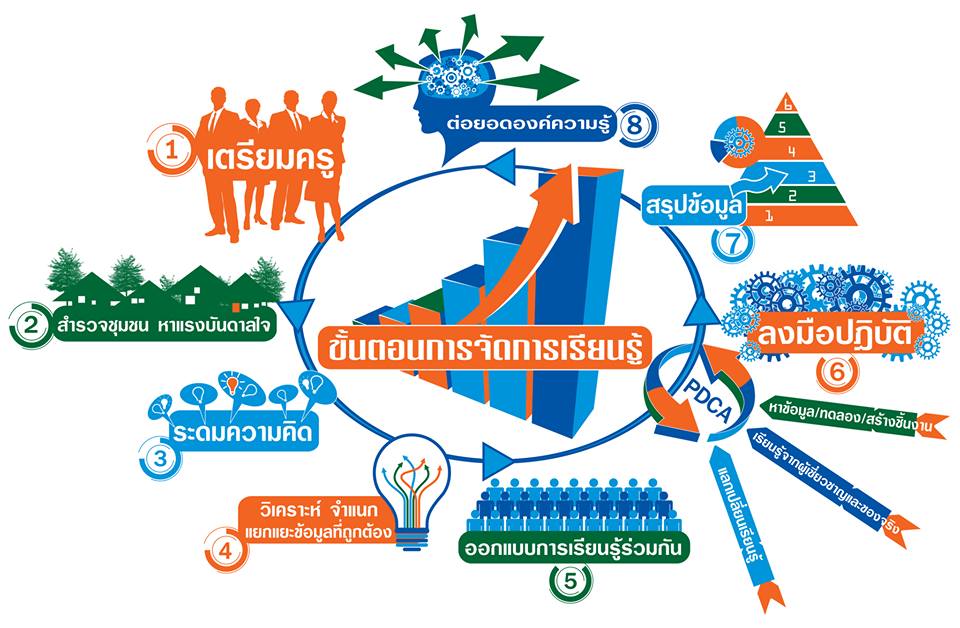 จัดทำโดยนางสาวปจิตรา 	สมหมาย	รหัส5919350035นักศึกษาปริญญาโท	คณะศึกษาศาสตร์มหาวิทยาลัยหาดใหญ่เนื้อหาตามวิเคราะห์เนื้อหาตามโรงเรียนหน่วยที่ 1.เครื่องมือและเทคโนโลยีทางภูมิศาสตร์หน่วยที่ 1.ลักษณะทางกายภาพของโลกและภูมิศาสตร์ทวีปเอเชีย1.เครื่องมือทางภูมิศาสตร์1.ธรณีภาค2.เทคโนโลยีภูมสารสนเทศ2.อุทกภาคหน่วยที่ 2 ปฎิสัมพันธ์เชิงภูมิศาสตร์3.บรรยากาศภาค3.ลักษณะทางกายภาพของโลก4.ชีวภาค4.ปฏิสัมพันธ์เชิงภูมิศาสตร์ของโลก5.ภูมิประเทศของทวีปเอเชีย4.1 ลักษณะทางกายภาพของโลกและภูมิศาสตร์ทวีปเอเชีย6.ภูมิอากาศของทวีปเอเชีย4.1.1 ปรากฎการณ์ธรณีภาค7.พืชพรรณธรรมชาติของทวีปเอเชีย4.1.2 ปรากฎการณ์อุทกภาคหน่วยที่2 ภูมิศาสตร์ทวีปยุโรปและภูมิศาสตร์ทวีปอเมริกาเหนือ4.1.3 ปรากฎการณ์บรรยากาศ8.ภูมิประเทศของทวีปยุโรปและภูมิศาสตร์ทวีปอเมริกาเหนือ4.1.4 ปรากฎการณ์ชีวภาค9.ภูมิอากาศของทวีปยุโรปและภูมิศาสตร์ทวีปอเมริกาเหนือ4.1.5 ภูมิประเทศของทวีปเอเชีย10.พืชพรรณธรรมชาติของทวีปยุโรป4.1.6 ภูมิอากาศของทวีปเอเชียหน่วยที่3 ภูมิศาสตร์ทวีปอเมริกาใต้และทวีปแอฟริกา4.1.7 พืชพรรณธรรมชาติของทวีปเอเชีย11. ภูมิประเทศของทวีปอเมริกาใต้4.2 ภูมิศาสตร์ทวีปยุโรปและภูมิศาสตร์ทวีปอเมริกาเหนือ12.ภูมิอากาศของทวีปอเมริกาใต้4.2.1 ภูมิประเทศของทวีปยุโรปและภูมิศาสตร์ทวีปอเมริกาเหนือ13.พืชพรรณธรรมชาติของทวีปอเมริกาใต้4.2.2 ภูมิอากาศทวีปยุโรปและภูมิศาสตร์ทวีปอเมริกาเหนือหน่วยที่ 4 ภูมิศาสตร์ทวีปออสเตรเลีย4.2.3 พืชพรรณธรรมชาติของทวีปยุโรปและภูมิศาสตร์ทวีปอเมริกาเหนือ14.ภูมิประเทศของทวีปออสเตรเลีย4.3 ภูมิศาสตร์ทวีปอเมริกาใต้และทวีปแอฟริกา15.ภูมิอากาศของทวีปออสเตรเลีย4.3.1 ภูมิประเทศของทวีปอเมริกาใต้16. พืชพรรณธรรมชาติของทวีปออสเตรเลีย4.3.2.ภูมิอากาศของทวีปอเมริกาใต้17.หน่วยที่ 5 บูรณาการ4.3.3 พืชพรรณธรรมชาติของทวีปอเมริกาใต้4.4 ภูมิศาสตร์ทวีปออสเตรเลีย4.4.1 ภูมิประเทศของทวีปออสเตรเลีย4.4.2. ภูมิอากาศของทวีปออสเตรเลีย4.4.3 พืชพรรณธรรมชาติของทวีปออสเตรเลีย5.ปฎิสัมพันธ์เชิงภูมิศาสตร์ของประเทศไทย6.ประเทศไทยภายใต้การเปลี่ยนแปลงทางสังคมและวัฒนธรรมกับการเกิดภูมิสังคมใหม่หน่วยการเรียนรู้ที่ 3 การเปลี่ยนแปลงเชิงภูมิศาสตร์7.ภัยพิบัติทางธรรมชาติ8.การเปลี่ยนแปลงทางสภาวะแวดล้อมโลก9.การทรงงานของพระมหากษัตริย์ที่เกี่ยวข้องกับการเปลี่ยนแปลงสภาพภูมิอากาศหน่วยที่ 4 ทรัพยากรธรรมชาติสิ่งแวดล้อมเพื่อการพัฒนาที่ยั่งยืน10.ทรัพยากรธรรมชาติกับสิ่งแวดล้อม11.สถานการณ์และวิกฤติการณ์ด้านทรัพยากรธรรมชาติและสิ่งแวดล้อมโลก12.สถานการณ์และวิกฤติการณ์ด้านทรัพยากรธรรมชาติและสิ่งแวดล้อมในประเทศไทย13.ภูมิสังคมใหม่จากการเลี่ยนแปลงลักษณะทางกายภาพของโลก14.การใช้ประโยชน์จากสิ่งแวดล้อมในการสร้างวัฒนธรรมอันเป็นเอกลักษณ์ท้องถิ่น15.การจัดทรัพยากรธรรมชาติและสิ่งแวดล้อม16.บทบาทขององค์กรในการจัดการทรัพยากรธรรมชาติและสิ่งแวดล้อม17.กฎหมายเกี่ยวกับการจัดการทรัพยากรธรรมชาติและสิ่งแวดล้อมของประเทศไทยกฎหมายเกี่ยวกับการอนุรักษ์ทรัพยากรธรรมชาติและสิ่งแวดล้อมของประเทศไทย               17.1  รัฐธรรมนูญแห่งราชอาณาจักรไทย พ.ศ. 2540 กับการอนุรักษ์ทรัพยากรธรรมชาติ                       และสิ่งแวดล้อม              17.2  พระราชบัญญัติส่งเสริมและรักษาคุณภาพสิ่งแวดล้อมแห่งชาติ พ.ศ. 2535              17.3  พระราชบัญญัติการสาธารณะสุข พ.ศ.2535              17.4  พระราชบัญญัติรักษาความสะอาดและความเป็นระเบียบเรียบร้อยของบ้านเมือง พ.ศ.                        2535               17.5  พระราชบัญญัติการประมง พ.ศ. 2490               17.6  พระราชบัญญัติป่าสงวนแห่งชาติ พ.ศ. 2507               17.7  พระราชบัญญัติสงวนและคุ้มครองสัตว์ป่า พ.ศ. 253518. การประสานความร่วมมือระหว่างประเทศด้านการจัดการเนื้อหาเนื้อหาโรงเรียนหน่วยการเรียนรู้ที่ 1เครื่องมือและเทคโนโลยีทางภูมิศาสตร์1.เครื่องมือทางภูมิศาสตร์2.เทคโนโลยีภูมิสารสนเทศไม่มีสอดคล้องหน่วยที่ 2 ปฎิสัมพันธ์เชิงภูมิศาสตร์3. ลักษณะทางกายภาพของโลก4. ปฎิสัมพันธ์เชิงภูมิศาสตร์ของโลก4.1 ลักษณะทางกายภาพของโลกและภูมิศาสตร์ทวีปเอเชีย4.1.1 ปรากฏการณ์ธรณีภาค4.1.2 ปรากฎการณ์อุทกภาค4.1.3 ปรากฎการณ์บรรยากาศภาค4.1.4 ปรากฎการณ์ชีวภาค4.1.5 ภูมิประเทศของทวีปเอเชีย4.1.6 ภูมิอากาศของทวีปเอเชีย4.1.7 พืชพรรณธรรมชาติของทวีปเอเชีย4.2 ภูมิศาสตร์ทวีปยุโรปและภูมิศาสตร์ทวีปอเมริกาเหนือ4.2.1 ภูมิประเทศของทวีปยุโรปและภูมิศาสตร์ทวีปอเมริกาเหนือ4.2.2 ภูมิอากาศทวีปยุโรปและภูมิศาสตร์ทวีปอเมริกาเหนือ4.2.3 พืชพรรณธรรมชาติของทวีปยุโรปและภูมิศาสตร์ทวีปอเมริกาเหนือ4.3 ภูมิศาสตร์ทวีปอเมริกาใต้และทวีปแอฟริกา4.3.1 ภูมิประเทศของทวีปอเมริกาใต้4.3.2.ภูมิอากาศของทวีปอเมริกาใต้4.3.3 พืชพรรณธรรมชาติของทวีปอเมริกาใต้4.4 ภูมิศาสตร์ทวีปออสเตรเลีย4.4.1 ภูมิประเทศของทวีปออสเตรเลีย4.4.2. ภูมิอากาศของทวีปออสเตรเลีย4.4.3 พืชพรรณธรรมชาติของทวีปออสเตรเลียสอดคล้องกัน หน่วยที่ 1.ลักษณะทางกายภาพของโลกและภูมิศาสตร์ทวีปเอเชีย1.ธรณีภาค2.อุทกภาค3.บรรยากาศภาค4.ชีวภาค5.ภูมิประเทศของทวีปเอเชีย6.ภูมิอากาศของทวีปเอเชีย7.พืชพรรณธรรมชาติของทวีปเอเชียหน่วยที่2 ภูมิศาสตร์ทวีปยุโรปและภูมิศาสตร์ทวีปอเมริกาเหนือ8.ภูมิประเทศของทวีปยุโรปและภูมิศาสตร์ทวีปอเมริกาเหนือ9.ภูมิอากาศของทวีปยุโรปและภูมิศาสตร์ทวีปอเมริกาเหนือ10.พืชพรรณธรรมชาติของทวีปยุโรปหน่วยที่3 ภูมิศาสตร์ทวีปอเมริกาใต้และทวีปแอฟริกา11. ภูมิประเทศของทวีปอเมริกาใต้12.ภูมิอากาศของทวีปอเมริกาใต้13.พืชพรรณธรรมชาติของทวีปอเมริกาใต้หน่วยที่ 4 ภูมิศาสตร์ทวีปออสเตรเลีย14.ภูมิประเทศของทวีปออสเตรเลีย15.ภูมิอากาศของทวีปออสเตรเลีย16. พืชพรรณธรรมชาติของทวีปออสเตรเลีย17.หน่วยที่ หน่วยที่ 5 บูรณาการ5.ปฏิสัมพันธ์เชิงภูมิศาสตร์ของประเทศไทยไม่สอดคล้อง6.ประเทศไทยภายใต้การเปลี่ยนแปลงทางสังคมและวัฒนธรรมกับการเกิดภูมิสังคมใหม่ไม่สอดคล้องหน่วยการเรียนรู้ที่ 3 การเปลี่ยนแปลงเชิงภูมิศาสตร์7.ภัยพิบัติทางธรรมชาติ8.การเปลี่ยนแปลงทางสภาวะแวดล้อมโลก9.การทรงงานของพระมหากษัตริย์ที่เกี่ยวข้องกับการเปลี่ยนแปลงสภาพภูมิอากาศไม่สอดคล้องหน่วยการเรียนรู้ที่ 4ทรัพยากรธรรมชาติสิ่งแวดล้อมเพื่อการพัฒนาที่ยั่งยืน10.ทรัพยากรธรรมชาติกับสิ่งแวดล้อม11.สถานการณ์และวิกฤติการณ์ด้านทรัพยากรธรรมชาติและสิ่งแวดล้อมโลก12.สถานการณ์และวิกฤติการณ์ด้านทรัพยากรธรรมชาติและสิ่งแวดล้อมในประเทศไทย13.ภูมิสังคมใหม่จากการเลี่ยนแปลงลักษณะทางกายภาพของโลก14.การใช้ประโยชน์จากสิ่งแวดล้อมในการสร้างวัฒนธรรมอันเป็นเอกลักษณ์ท้องถิ่น15.การจัดทรัพยากรธรรมชาติและสิ่งแวดล้อม16.บทบาทขององค์กรในการจัดการทรัพยากรธรรมชาติและสิ่งแวดล้อม17.กฎหมายเกี่ยวกับการจัดการทรัพยากรธรรมชาติและสิ่งแวดล้อมของประเทศไทย               17.1  รัฐธรรมนูญแห่งราชอาณาจักรไทย พ.ศ. 2540 กับการอนุรักษ์ทรัพยากรธรรมชาติ                       และสิ่งแวดล้อม              17.2  พระราชบัญญัติส่งเสริมและรักษาคุณภาพสิ่งแวดล้อมแห่งชาติ พ.ศ. 2535              17.3  พระราชบัญญัติการสาธารณะสุข พ.ศ.2535              17.4  พระราชบัญญัติรักษาความสะอาดและความเป็นระเบียบเรียบร้อยของบ้านเมือง พ.ศ.                        2535               17.5  พระราชบัญญัติการประมง พ.ศ. 2490               17.6  พระราชบัญญัติป่าสงวนแห่งชาติ พ.ศ. 2507               17.7  พระราชบัญญัติสงวนและคุ้มครองสัตว์ป่า พ.ศ. 2535ไม่สอดคล้อง18. การประสานความร่วมมือระหว่างประเทศด้านการจัดการไม่สอดคล้อง19. การอนุรักษ์ทรัพยากรธรรมชาติและสิ่งแวดล้อมไม่สอดคล้อง20. การจัดการทรัพยากรธรรมชาติและสิ่งแวดล้อมเพื่อกรพัฒนาที่ยั่งยืน       20.1 การพัฒนาที่ยั่งยืนและการใช้ทรัพยากรเพื่อการพัฒนาที่ยั่งยืนมีความหมายและสำคัญอย่างไร       20.2 การพัฒนาที่ยั่งยืนมีหลักการ และแนวทางการปฎิบัติอย่างไร       20.3 รูปแบบและแนวทางการใช้ทรัพยากรเพื่อการพัฒนาที่ยั่งยืนของประเทศไทยไม่สอดคล้อง